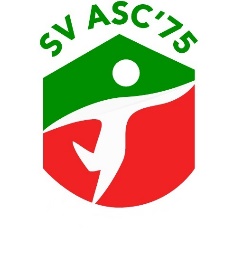 Jaarverslag s.v. ASC’75, seizoen 2020-2021Het hoofdbestuur heeft in het seizoen 2020 – 2021 geen Algemene Ledenvergadering gehouden in verband met de coronapandemie.Wel is er 6 keer bij een bestuursvergadering geweest, en één vergadering met de sponsorcommissie.Lijst leden hoofdbestuur:Naam:				Functie:		Jaar van aftreden:Arie Brandsma		Voorzitter			2021Saskia Roelsma		Penningmeester		2020Gerrit van Dijk		Secretaris			2022Tamme de Boer		Afd. voetbal			2021Alle Kramer			Afd. voetbal			2021Jelle Woudstra		Afd. tennis			2021Omdat er geen Algemene Ledenvergadering is geweest, is er ook geen verandering geweest in het bestuur. In de ledenvergadering van 2021 zal het grootste deel van het bestuur aftredend zijn. Hopelijk stellen een aantal mensen zich weer beschikbaar voor een volgende termijn, zodat er niet teveel ervaring wegvloeit.Bestaande activiteiten s.v. ASC’75:Voetbal, Tennis en Loopgroep. Door de al genoemde corona, is er vooral bij de voetbalafdeling weinig van de activiteiten overgebleven.Een lijst van zaken waarmee het HB zich heeft beziggehouden:-De financiën:De financiële gang van zaken was elke vergadering één van de belangrijke zaken die besproken werden. Een en ander wordt bekend gemaakt in het Financieel Verslag 2020 – 2021.-Algemene ledenvergadering:Er is uiteraard wel een aantal keren gesproken over de ALV, maar deze is niet doorgegaan.-Nieuwjaarreceptie en nieuwjaarsrun:Ook de traditionele nieuwjaarsreceptie van ASC, voorafgegaan door de nieuwjaarsloop georganiseerd door de loopgroep, konden dit jaar geen doorgang vinden.-Accommodatie:In de winterstop is de voetbalkantine helemaal opgeknapt, door vrijwilligers.Rol van het hoofdbestuur:Het hoofdbestuur is in principe verantwoordelijk voor het reilen en zeilen van de vereniging, waarbij de besturen van de afdelingen het beleid van het HB uitvoeren. Ze zijn hierbij zelf verantwoordelijk voor hun taken. Vooral financieel en beleidsmatig zal het HB de zaken goed in de gaten moeten houden.Normaal gesproken vergadert het hoofdbestuur 1 keer per twee maanden.Bestuur sv ASC’75